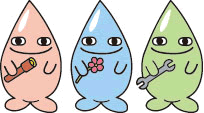 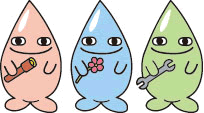 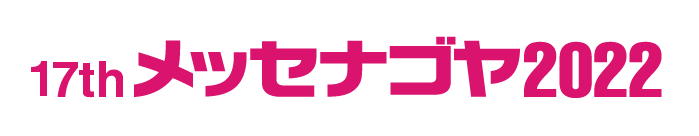 「メッセナゴヤ」は、全国各地から800社超の企業が出展し、会期中に36,000人超が来場する「日本最大級の異業種交流展示会」です。広島県商工会議所連合会では、県内商工会議所会員企業の新規顧客開拓を　支援するため、このたびも、共同出展ブースを設けることといたしました。なお、今年度もリアル展示会とオンライン展示会のハイブリッド開催となります。貴社の新規顧客開拓のツールの1つとして、この機会を是非ご活用くださいますようご案内申しあげます。★ メッセナゴヤ２０２２開催概要★ 共同出展ブース募集要項★ 総合展示会と専門展示会の特徴★ 前回（２０２１年）実績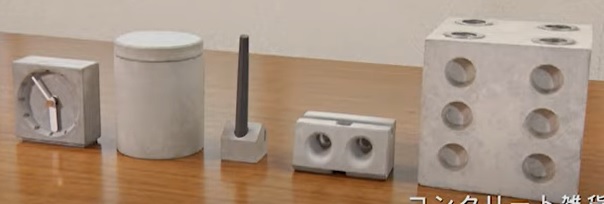 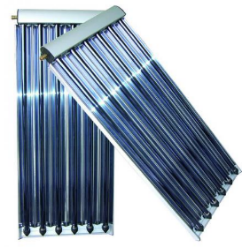 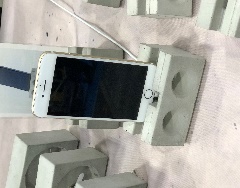 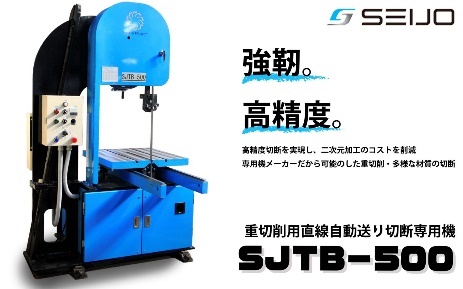 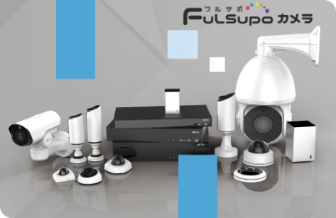 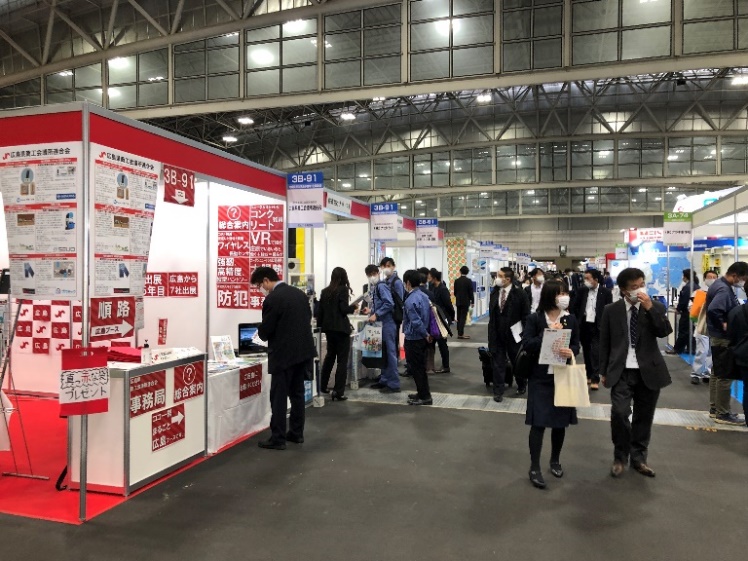 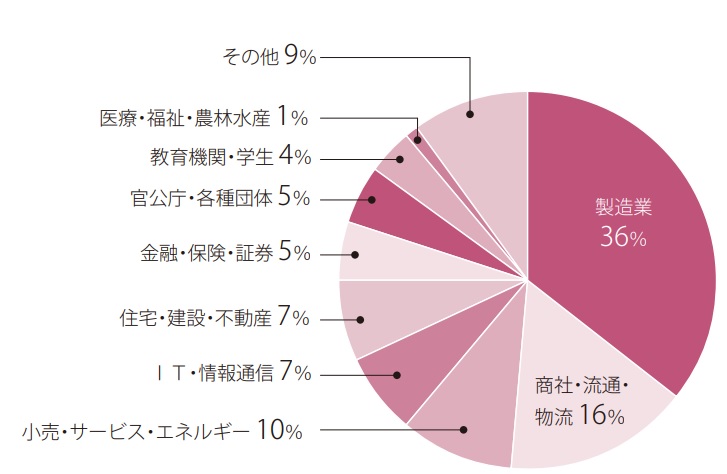 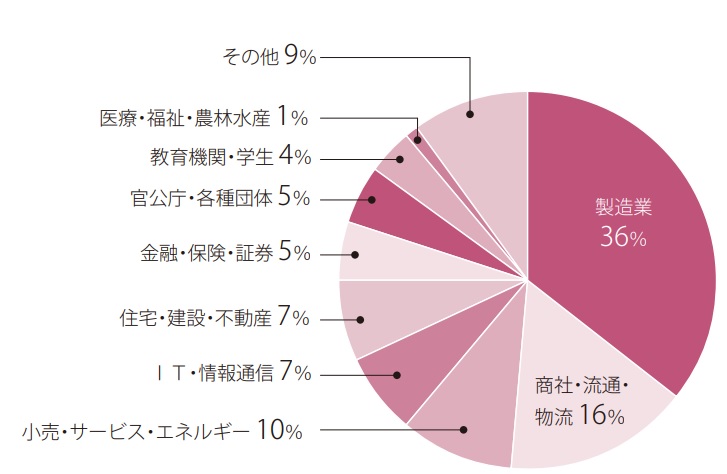 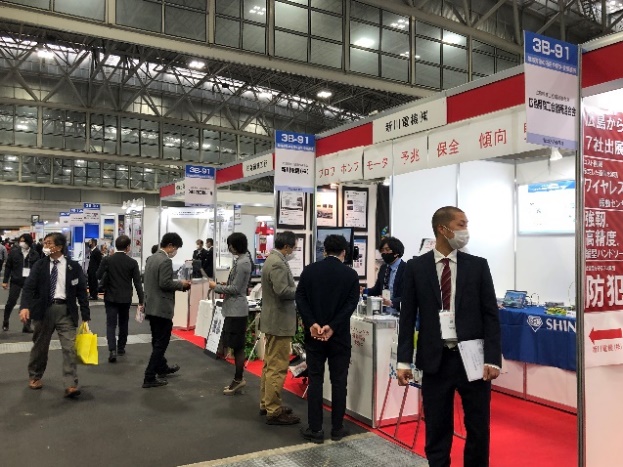 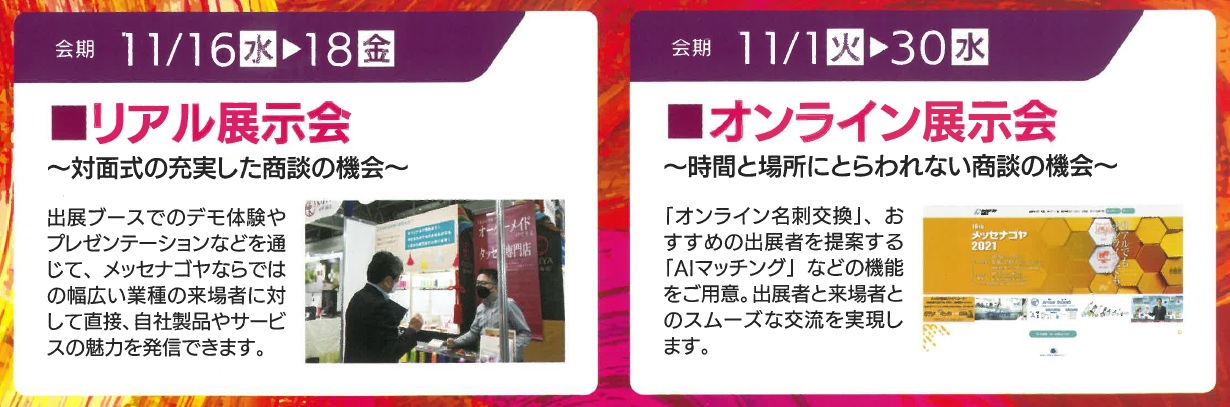 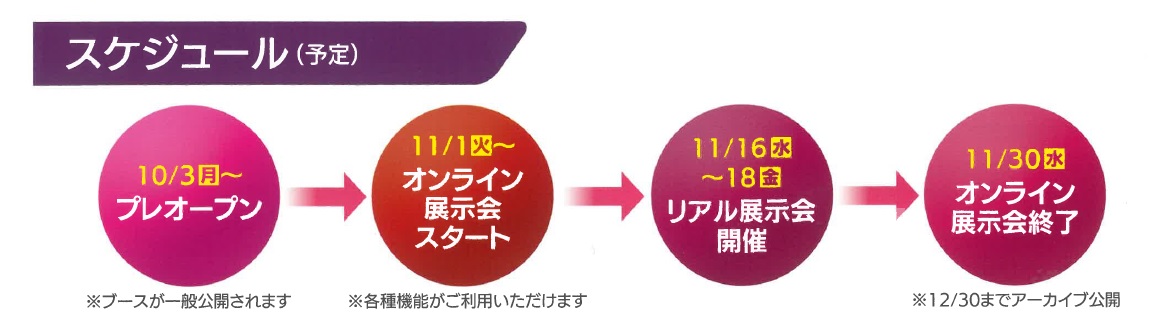 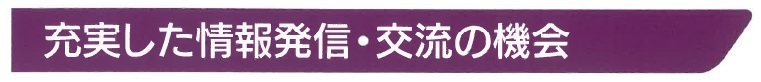 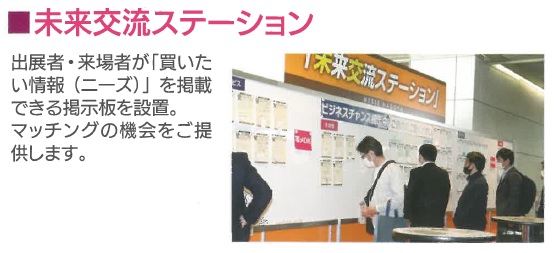 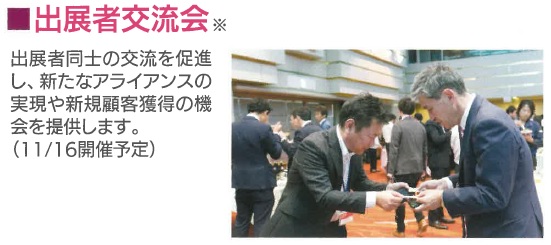 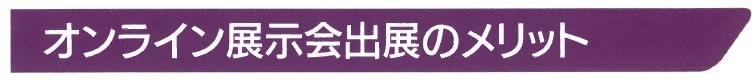 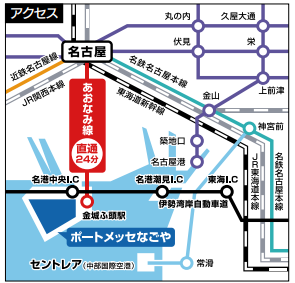 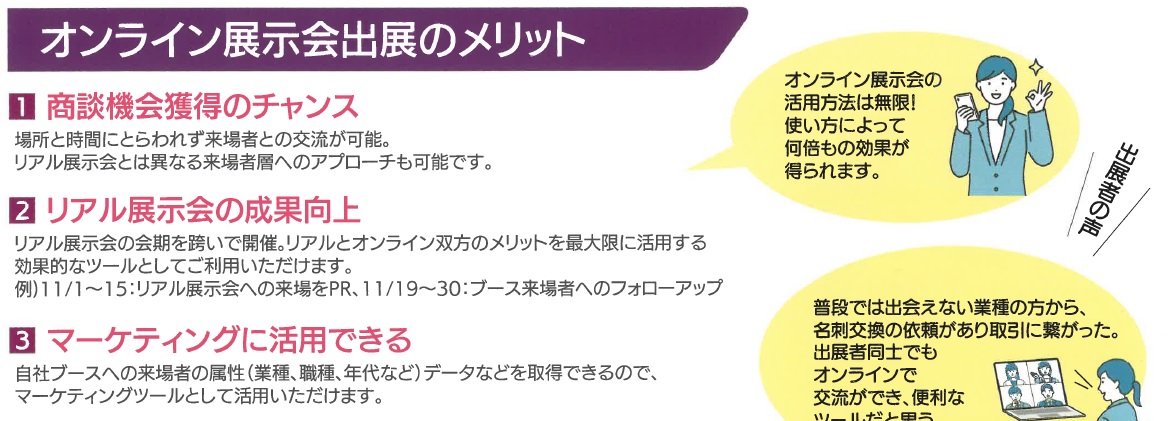 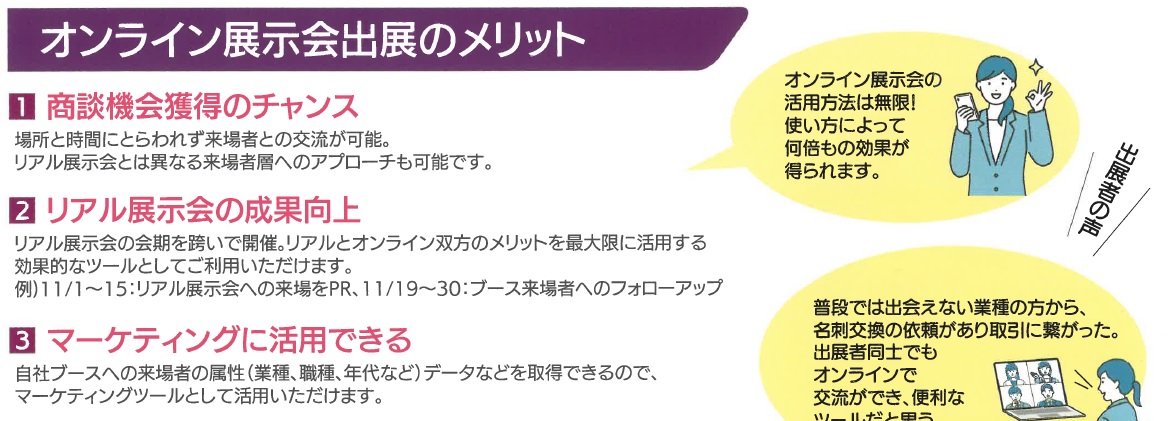 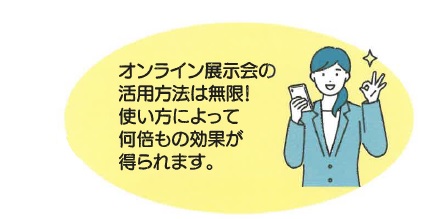 〔広島商工会議所 産業振興課 片桐 行　ＦＡＸ：(０８２)２２２－６４１１〕メッセナゴヤ2022　（11/16～18） 共同出展申込書下記のとおり「メッセナゴヤ2022」への出展を申込みます。※「リアル＋オンライン出展」または「オンライン出展のみ」の申込となります。※ご記入いただいた情報は、広島商工会議所からの各種連絡・情報提供のために利用するほか、広島県内商工会議所で共有いたします。会　　期　 令和４年11月１6日（水）～１8日（金） 10時～17時【３日間】会　　場　 ポートメッセなごや新第１展示館（名古屋港金城ふ頭）　　　　　　　〔愛知県名古屋市港区金城ふ頭２丁目２〕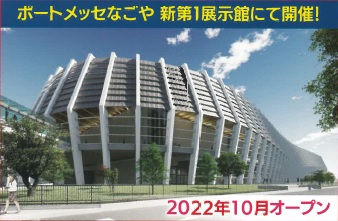 主な内容　 １．展示会（800社・1,000小間出展予定）　　　　　　 ２．各種セミナー・イベント・シンポジウム入 場 料 　無料主　　催　 メッセナゴヤ実行委員会（構成：愛知県、名古屋市、名古屋商工会議所）　オンライン　 令和４年11月１日(火)10時～30日(水)17時　展示会   （メッセナゴヤWEBサイト内）　公式HP　 https://www.messenagoya.jp/募集対象　 広島県内の商工会議所に所属する会員企業　７事業所〔申込先着順〕　　　　　 ※出展分野に該当する技術・製品・サービスを有する企業・団体出展分野　 機能･性能の高度化の提案、コスト低減･小型軽量化･効率化の提案、環境配慮･エネルギーの提案、信頼性･安全性の提案、経営支援･働き方改革の提案、デザイン活用の提案、地域資源の活用や産学･企業連携の提案出 展 料　 (1) リアル出展･オンライン出展セット：198,000円 ⇒ 132,000円（税込）【内訳】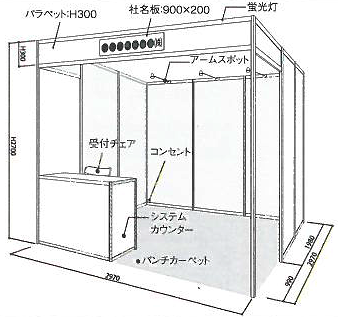 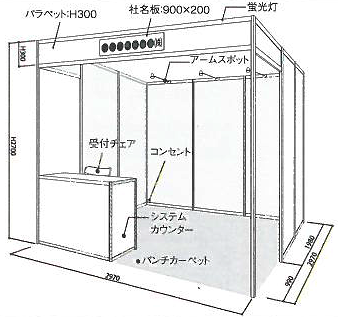 　　　　　　　 ・基礎小間出展料：121,000円（税込）/１小間（間口3.0ｍ×奥行3.0ｍ×高さ2.7ｍ）・オンライン出展料：11,000円（税込）/1社　　　　　　　 ※別途、装飾費〔蛍光灯・コンセント・パンチカーペット・受付カウンター等のパッケージ67,100円（税込）～〕・光熱費の他、交通費・宿泊費等が必要です。(2) オンライン出展のみ：55,000円 ⇒ 22,000円（税込）出展内容　 名義：広島県商工会議所連合会　　　　　　 分野：「地域資源の活用や産学･企業連携の提案」　　　　　　 内容：企業７小間、事務局ブース１小間　　　　　　　　　 ※共同出展ブース内の小間割りは、事務局にご一任いただきますようお願い申しあげます。　支援内容　 ○広島での出展予定者説明会の開催（９月上中旬予定）　　　　　　 ○各種誘客活動（ＰＲチラシ・ポスターの作成・配布、広島県の観光ＰＲによる誘客、中部圏内各地商工会議所への来場案内発送　他）　　　　　　 ○事務局ブース設置（職員２名が常駐し、出展者の支援・対応）　他　お申込み　 裏面出展申込書に必要事項をご記入いただき、７月８日（金）までにFAXにてお申込みください。総合展示会(メッセナゴヤ)専門展示会出展者・来場者の業種製造業・非製造業を問わない多種多様な業種製造業、流通関係、ＩＴ関係だけ等 特定された業種出展に対して期待される効果付き合いの無かった業界との出会い、自社の商材、　事業、販路に対する広範な　市場調査、マーケティング商談成立のレスポンスが早い、既存業界へのさらなるアプローチ。自社の商材、事業の高度化。事 業 所 名出 展 品 目 等㈱ナガ・ツキ（広島）コンクリート雑貨新川電機㈱（広島）ワイヤレス振動システム㈲晟上工業（福山）重切削用直線自動送り切断専用機㈱寺田鉄工所（福山）太陽熱集熱器㈱プロテック（福山）防犯カメラ庄原でいきいき働く協議会（庄原）VR技術を活用した企業紹介コンテンツ【４社共同出展】庄原商工会議所、シンセイアート㈱、㈱エネルギア・コミュニケーションズ、㈱BeRISE事務局総合案内、県内商工会議所事業案内、観光案内などふりがな加　入商工会議所会 社 名加　入商工会議所所 在 地〒〒〒〒〒TEL／FAX(TEL)            　　        (FAX)(TEL)            　　        (FAX)(TEL)            　　        (FAX)(TEL)            　　        (FAX)(TEL)            　　        (FAX)貴社ホームページURL出展形式１．リアル出展・オンライン出展セット　/　２．オンライン出展のみ１．リアル出展・オンライン出展セット　/　２．オンライン出展のみ１．リアル出展・オンライン出展セット　/　２．オンライン出展のみ１．リアル出展・オンライン出展セット　/　２．オンライン出展のみ１．リアル出展・オンライン出展セット　/　２．オンライン出展のみ出展内容（予定）連絡担当者E-mail